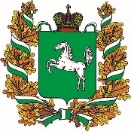 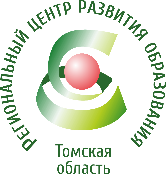 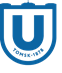 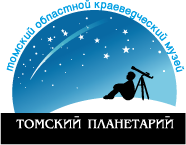 Региональная олимпиадная смена-интенсив по предметам естественно-научного и физико-математического циклаНаправление «Астрономия»Смена проходит на базеТомского государственного университетаТомского планетария Контактное лицо: Сарычева Мадина Олеговна, начальник отдела развития олимпиадного движения ОГБУ «Региональный центр развития образования», 8(3822)513-255, 89234222514, sarycheva@education.tomsk.ru https://t.me/+vYcYkYSnB0BjNDAy – группа в ТГ «Смена АСТРОНОМИЯ»ДатаКлассыВремяМесто проведения5 декабря7 – 910:00 – 15:00Томский планетарий, г. Томск пр. Ленина, 82А, стр. 1Регистрация участников с 9:456 декабря7 – 910:00 – 15:00Томский планетарий, г. Томск пр. Ленина, 82А, стр. 17 декабря7 – 909:00 – 14:00НИ ТГУ, корпус 31, ауд. 307, г. Томск, ул. Набережная Ушайки, 127 декабря7 – 914:10 – 15:40Главный корпус ТГУ, Обсерватория, г. Томск, пр. Ленина, 368 декабря7 – 909:00 – 14:00НИ ТГУ, корпус 31, ауд. 307, г. Томск, ул. Набережная Ушайки, 129 декабря7 – 909:00 – 14:00НИ ТГУ, корпус 31, ауд. 307, г. Томск, ул. Набережная Ушайки, 1210 декабря9 – 1109:00 – 14:00НИ ТГУ, корпус 31, ауд. 307, г. Томск, ул. Набережная Ушайки, 12